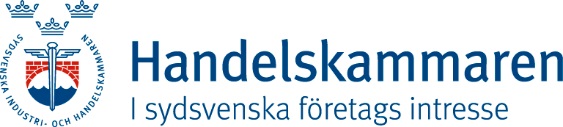 STADGAR förSYDSVENSKA INDUSTRI- OCH HANDELSKAMMAREN samt SYDSVENSKA INDUSTRI- OCH HANDELSKAMMARFÖRENINGEN Antagna av Skånes Handelskammare omfattande Skåne och södra Halland den 23 november 1987 och den 17 februari 1988. Godkända av Kalmar läns Handelskammare den 19 november 1987 och den 15 februari 1988 och av Kronobergs och Blekinge Handelskammare den 23 november 1987 och den 15 februari 1988. Stadfästa av Regeringen den 24 mars 1988. • Reviderade av Sydsvenska Handelskammarföreningen den 15 mars 1995 och den 15 maj 1995. • Revideringen stadfäst av Kommerskollegium den 23 oktober 1995. • Reviderade av Sydsvenska Handelskammarföreningen den 8 april 1997 och den 21 maj 1997. • Revideringen stadfäst av Kommerskollegium den 26 juni 1997. • Reviderade av Sydsvenska Handelskammarföreningen den 1 april 1998 och den 14 maj 1998. • Revideringen stadfäst av Kommerskollegium den 5 juni 1998. • Reviderade av Sydsvenska Industri- och Handelskammarföreningen den 13 mars 2002 och den 21 maj 2002. • Revideringen stadfäst av Kommerskollegium den 9 augusti 2002. • Reviderade av Sydsvenska Industri- och Handelskammarföreningen den 27 maj 2009 och den 2 december 2009. • Revideringen stadfäst av Kommerskollegium den 17 februari 2010. • Reviderade av Sydsvenska Industri- och Handelskammarföreningen den 1 juni 2017 och den 30 november 2017.  • Revideringen stadfäst av Kommerskollegium den 13 februari 2018.

§1	Industri- och Handelskammarens och Föreningens ändamål Sydsvenska Industri- och Handelskammaren (Industri- och Handelskammaren) har till ändamål att inom sitt geografiska verksamhetsområde främja handeln, industrin och det övriga näringslivet samt företräda dess intressen i förhållande till det allmänna. Industri- och Handelskammaren utses av Sydsvenska Industri- och Handelskammarföreningen (Föreningen). Föreningens uppgift är att svara för det ekonomiska underlaget för Industri- och Handelskammarens verksamhet, utse styrelse samt ledamöterna i Industri- och Handelskammaren samt tillse att Industri- och Handelskammaren har ändamålsenliga stadgar. Föreningens och Industri-och Handelskammarens verksamhetsområde omfattar Skåne län, Blekinge län, Kalmar län, Kronobergs län och Hallands län med undantag för kommunerna Kungsbacka och Varberg. Föreningen och Industri-och Handelskammaren är politiskt, ekonomiskt och eljest obundna organ. 
Föreningen 
§2	Föreningens medlemmar 
Till medlemmar av Industri- och Handelskammarföreningen kan antas näringsidkare - enskilda eller juridiska personer - vilka inom Industri- och Handelskammarens geografiska verksamhetsområde bedriver rörelse inom i
§1 angivna näringsområden. Ingen välrenommerad näringsidkare inom verksamhetsområdet får utestängas från att på nedan angivna villkor erhålla medlemskap i Föreningen. Företag med säte utanför Industri- och Handelskammarens verksamhetsområde kan beviljas medlemskap, om de bedriver näringsverksamhet inom verksamhetsområdet. Regionala organisationer av näringsidkare inom verksamhetsområdet kan efter särskild prövning av Industri- och Handelskammaren beviljas medlemskap i Industri- och Handelskammarföreningen. 
§3 	Medlemsavgift och serviceavgift 
Medlem av Föreningen erlägger årligen dels en medlemsavgift till Föreningen som fastställs av Industri- och Handelskammaren, dels en serviceavgift till Föreningens servicebolag som fastställs av servicebolagets styrelse för de tjänster, som detta bolag lämnar medlemmarna. 
§4	Föreningens organisation och förvaltning 
Föreningens angelägenheter handhas av Industri- och Handelskammaren och styrelsen, som skall ha sitt säte i Malmö. Föreningen skall driva servicebolag som lämnar tjänster till medlemmarna. 
§5	Föreningens möten 
Föreningen håller årsmöte före utgången av juni månad varje år samt extra möte då antingen styrelsen finner sådant påkallat eller då minst 50 medlemmar av Föreningen skriftligen begär detta och uppger ändamålet. 

Föreningens möten skall förläggas till plats inom verksamhetsområdet. Beslut härom fattas av styrelsen.
 
Vid Föreningens möten äger varje medlem rätt att yttra sig och utöva rösträtt. Mötet är beslutsmässigt då minst 25 medlemmar är närvarande. 

Vid omröstning äger varje medlem en röst. Juridisk person företräds av person som äger teckna firman eller befullmäktigas av firmatecknare. Ingen får utöva rösträtt för mer än en medlem. Rösträtt får inte utövas av den för vilken fastställd avgift inte erlagts. Omröstning vid mötet sker öppet, och det beslut gäller, varom flertalet förenar sig. Vid lika röstetal gäller den mening, som ordföranden biträder. Val förrättas om yrkande därom framställs med slutna sedlar varvid lotten skiljer vid lika röstetal. 
§6	Kallelse till Föreningens möten 
Skriftlig kallelse till Föreningens möten skall avsändas minst 14 dagar före mötet till medlemmarna. I kallelsen bör så långt möjligt anges vilka ärenden som skall behandlas.
§7	Ärenden vid Föreningens möten 
Vid Föreningens möten skall behandlas ärenden som styrelsen eller Handelskammaren hänskjutit till Föreningen. Varje medlem i Föreningen, som hos styrelsen senast tre veckor före mötet skriftligen begärt detta, äger rätt att få fråga behandlad av föreningsmötet. Vid Föreningens möten skall följande ärenden förekomma: 

1.  Val av ordförande vid mötet 
2.  Val av sekreterare vid mötet 
3.  Val av två justeringsmän att jämte ordföranden justera dagens protokoll 
4.  Fråga om mötet blivit behörigen sammankallat Vid årsmötet skall därutöver följande ärenden 
     förekomma: 5.  Framläggande av årsredovisningen och revisionsberättelsen samt koncernredovisningen och 
     koncernrevisionsberättelsen 6.  Beslut om: a. fastställande av resultaträkningen och balans-räkningen för moderföreningen samt 
     koncernresultaträkningen och koncernbalansräkningen b. ansvarsfrihet för styrelseledamöterna och 
    verkställande direktören 7.  Val av ordförande i Industri- och Handelskammaren och styrelsen (vartannat år) 8.  Val av vice ordförande i Industri- och Handelskammaren och styrelsen (vartannat år) 9.  Val av sju ledamöter i styrelsen som hämtas från var och en av regionerna i §15 10. Bestämmande av antalet övriga ledamöter i Industri- och Handelskammaren 11. Val av övriga ledamöter i Industri- och Handelskammaren 12. Bestämmande av antalet övriga ledamöter i styrelsen 13. Val av övriga ledamöter i styrelsen 14. Val av revisor och revisorssuppleant 15. Val av ledamöter i valberedningen enligt §8 16. Behandling av övriga ärenden vilka i behörig ordning hänskjutits till årsmötet. §8				Valberedning
Valberedningen skall bestå av sju ledamöter varav en sammankallande. I valberedningen skall samtliga regioner vara representerade enligt § 15. 
Valberedningen har i uppgift att till Föreningens årsmöte lämna förslag i följande ärenden: 
1.  Antalet ledamöter i Industri- och Handelskammaren	
2.  Antalet ledamöter i styrelsen
3.  Industri- och Handelskammarens och styrelsens ordförande och vice ordförande
4.  Sju ledamöter i Industri- och Handelskammaren tillika i styrelsen som hämtas från var och en av 
     regionerna enligt §15
5.  Övriga ledamöter i Industri- och Handelskammaren
6.  Övriga ledamöter i styrelsen 
7.  Revisor och revisorssuppleant
	Ledamot av valberedning kan omväljas 

Industri- och Handelskammaren
§9	Industri- och Handelskammarens åliggandenTill fullgörande av sin uppgift åligger det Industri- och Handelskammaren särskilt 
att med uppmärksamhet följa näringslivets utveckling och behov inom verksamhetsområdet; 
att genom framställningar till myndigheter eller andra föra fram önskemål i frågor som berör näringslivets intressen; 
att i frågor, som berör näringslivet, tillhandagå myndigheter med utlåtanden och upplysningar;
att fullgöra de funktioner som enligt lag eller särskild föreskrift åligger handelskammare;
att utfärda intyg angående varors ursprung och andra med näringslivet sammanhörande förhållanden samt ATA-carneter; 
att tillhandagå föreningens medlemmar med sådana upplysningar och råd i näringslivsfrågor, som Industri- och Handelskammaren kan vara i tillfälle att lämna; 
att på begäran av vederbörande parter och då Industri- och Handelskammaren finner det lämpligt medverka vid biläggande av tvister rörande affärsavtal, leveranser och andra kommersiella förhållanden; 
att utse besiktningsmän för handelsvaror. 

Industri- och Handelskammaren kan också i övrigt vid behov agera som oberoende tredje part i frågor som har relevans för näringslivet. 

Industri- och Handelskammaren skall årligen besluta om inriktningen för den samlade verksamheten. §10	Industri- och Handelskammarens sammansättning 
Industri- och Handelskammaren består av lägst 80 och högst 120 ledamöter valda bland föreningens medlemmar. Ledamöterna utses för en tid av två år med mandattiderna fördelade på sådant sätt att hälften av ledamöterna väljs vid varje årsmöte. Avgående ledamöter kan omväljas. För uppnående av en bred geografisk representation i Industri-och Handelskammaren skall ledamotsfördelningen vara sådan att varje region enligt §15 skall representeras av lägst 8 och högst 10 ledamöter. Återstående ledamöter väljs utan direkt koppling till region enligt § 15. Det skall eftersträvas att Industri- och Handelskammarens ledamöter representerar olika näringsgrenar inom verksamhetsområdet. §11	Industri- och Handelskammarens sammanträden m m 
Industri- och Handelskammaren skall sammanträda två gånger om året varav en gång i direkt anslutning till Föreningens årsmöte. Det andra mötet med Industri- och Handelskammaren skall äga rum under hösten (höstmötet) vid vilket tillfälle Industri- och Handelskammaren skall besluta om verksamhetens inriktning för det kommande året. 
Industri- och Handelskammaren skall dessutom sammanträda då minst tio ledamöter av Industri-och Handelskammaren skriftligen begär det och i begäran uppger ändamålet. 
Industri- och Handelskammaren är beslutsmässig då minst 16 ledamöter är närvarande.
Inom Industri- och Handelskammaren har varje ledamot en röst. I övrigt gäller § 5 i tillämpliga delar även för Industri- och Handelskammaren. §12 	Ärenden vid Industri- och Handelskammarens sammanträden 
Vid Industri- och Handelskammarens sammanträden skall behandlas ärenden som avser Industri- och Handelskammarens åligganden enligt § 9 och i övrigt ärenden vilka styrelsen eller enskild ledamot av Industri- och Handelskammaren kan ha väckt. Följande ärenden skall alltid förekomma: 1. Val av två justeringsmän att jämte ordförande justera dagens protokoll 2. Fråga om sammanträdet blivit behörigen sammankallat. 
Frågan om medlemsavgiftens storlek skall behandlas antingen vid det sammanträde som äger rum i anslutning till Föreningens årsmöte eller vid annat sammanträde med Industri- och Handelskammaren. 
§13 	Styrelse
Styrelsen företräder Föreningen och Industri- och Handelskammaren mellan dess sammanträden, verkställer beslut och bereder de ärenden som skall avgöras inom Industri- och Handelskammaren. 
Styrelsen svarar för Föreningens organisation och förvaltningen av dess angelägenheter. Styrelsen skall därvid tillse att organisationen är utformad så att bokföringen, medelsförvaltningen och föreningens ekonomiska förhållanden i övrigt kontrolleras på ett betryggande sätt. 

Styrelsen skall för varje kalenderår avge berättelse över förvaltningen av Föreningens angelägenheter. Styrelsen ansvarar även för att Industri- och Handelskammaren årligen före utgången av maj månad avlämnar sådan berättelse över verksamheten som lagen om auktorisation av handelskammare, § 12, stadgar.

Styrelsen handlägger på Industri- och Handelskammarens uppdrag de åligganden som enligt lag åvilar densamma. 

Styrelsen skall bestå av ordförande, vice ordförande, sju ledamöter från regionerna enligt § 15, samt högst ytterligare 11 ledamöter. 

Föreningens och Industri- och Handelskammarens verkställande direktör skall därjämte alltid vara ledamot i styrelsen.

Styrelsen utser verkställande direktör och ev. vice verkställande direktörer i Föreningen och Industri- och Handelskammaren. 

Styrelsen sammanträder på kallelse av ordföranden eller verkställande direktören. Styrelsen är beslutsmässig då minst hälften av ledamöterna är närvarande. 

§14	Verkställande direktören 
Verkställande direktören ansvarar för ledningen av Föreningens och Industri- och Handelskammarens löpande verksamhet. §15 	Regioner 
Industri- och Handelskammarens verksamhetsområde skall bestå av följande sju regioner: Blekinge län, Hallands län (utom Varberg och Kungsbacka kommun), Kalmar län, Kronobergs län och nordvästra Skåne, nordöstra Skåne samt södra Skåne.Var och en av dessa regioner skall representeras av lägst åtta och högst tio ledamöter i Industri- och 
Handelskammaren som representanter för regionen. Från var och en av dessa regioner skall en ledamot ingå i styrelsen. 

Ledamöter som valts för regionen har särskilt ansvar för att uppmärksamma näringspolitiska frågor som berör specifikt den egna regionen. I övrigt skall dessa ledamöter aktivt stödja genomförandet av den verksamhetsinriktning som fastställs av Industri- och Handelskammaren. §16	Förvaltningsberättelse m m 
För granskning av styrelsens och verkställande direktörens förvaltning och Föreningens räkenskaper utses årligen revisor och revisorssuppleant vilka skall vara auktoriserade revisorer.§17	Former för stadgeändring 
Beslut om ändring av dessa stadgar är inte giltigt med mindre Industri- och Handelskammaren och styrelsen först handlagt det därom väckta förslaget och beslutet fattats å två på varandra följande föreningsmöten, därav minst ett årsmöte, samt å båda biträtts av minst två tredjedelar av de röstande. Mellan de två mötena skall ha förflutit minst en månad. För stadgeändringens giltighet fordras jämväl att denna prövats och stadfästs av Kommerskollegium. Om stadgeändringen är av sådan art att den medför en genomgripande förändring av Föreningens och Industri- och Handelskammarens organisation eller verksamhet fordras regeringens godkännande.